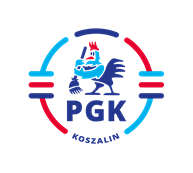 Koszalin, dnia 13.10.2021 r.Nr postępowania: 2021\S 183-476468Nr referencyjny 41Identyfikator postępowania ocds-148610-16d7202d-1ae6-11ec-b885-f28f91688073INFORMACJA Z OTWARCIA OFERT  zgodnie z art. 222 ust. 5 ustawy z dnia 11 września 2019 r.Prawo zamówień publicznych (  t.j. Dz.U. z 2021 r. poz. 1129 z późn. zm.).Dotyczy: Postępowania o udzielenie zamówienia publicznego prowadzonego w trybie przetargu nieograniczonego na:  „Odbiór i zagospodarowanie odpadów w 2022 roku  w podziale  na 15 zadań:Zadanie 1: odbiór i zagospodarowanie odpadów o kodzie 19 12 12 – I kwartał z Regionalnego Zakładu Odzysku Odpadów w Sianowie przy ul. Łubuszan 80Zadanie 2: odbiór i zagospodarowanie odpadów o kodzie 19 12 12 – II kwartał z Regionalnego Zakładu Odzysku Odpadów w Sianowie przy ul. Łubuszan 80Zadanie 3: odbiór i zagospodarowanie odpadów o kodzie 19 12 12 – III kwartał z Regionalnego Zakładu Odzysku Odpadów w Sianowie przy ul. Łubuszan 80Zadanie 4: odbiór i zagospodarowanie odpadów o kodzie 19 12 12 – I V kwartał z Regionalnego Zakładu Odzysku Odpadów w Sianowie przy ul. Łubuszan 80Zadanie 5: odbiór i zagospodarowanie odpadów o kodzie 19 12 12 – wytworzonych z odpadów o kodzie 20 03 07 z Regionalnego Zakładu Odzysku Odpadów w Sianowie przy ul. Łubuszan 80Zadanie 6: odbiór i zagospodarowanie odpadów o kodzie 19 12 10 z Regionalnego Zakładu Odzysku Odpadów w Sianowie przy ul. Łubuszan 80Zadanie 7: odbiór i zagospodarowanie odpadów o kodzie 15 01 06 z Regionalnego Zakładu Odzysku Odpadów w Sianowie przy ul. Łubuszan 80Zadanie 8: odbiór i zagospodarowanie odpadów o kodzie 16 01 03 – osobowe i ciężarowe z Regionalnego Zakładu Odzysku Odpadów w Sianowie przy ul. Łubuszan 80Zadanie 9: odbiór i zagospodarowanie odpadów o kodzie 16 01 03 – pocięte osobowe i ciężarowe z Regionalnego Zakładu Odzysku Odpadów w Sianowie przy ul. Łubuszan 80Zadanie 10: odbiór i zagospodarowanie odpadów o kodzie 16 01 03 – rolnicze z Regionalnego Zakładu Odzysku Odpadów w Sianowie przy ul. Łubuszan 80Zadanie 11: odbiór i zagospodarowanie odpadów o kodzie 15 01 02 – folia mix z Regionalnego Zakładu Odzysku Odpadów w Sianowie przy ul. Łubuszan 80Zadanie 12: odbiór i zagospodarowanie odpadów o kodzie 15 01 02 – pet mix z Regionalnego Zakładu Odzysku Odpadów w Sianowie przy ul. Łubuszan 80Zadanie 13: odbiór i zagospodarowanie odpadów o kodzie 19 05 03 z Regionalnego Zakładu Odzysku Odpadów w Sianowie przy ul. Łubuszan 80Zadanie 14: odbiór i zagospodarowanie odpadów o kodzie 15 01 07 z Regionalnego Zakładu Odzysku Odpadów w Sianowie przy ul. Łubuszan 80Zadanie 15: odbiór i zagospodarowanie odpadów o kodzie 15 01 07 z miejsca zbierania odpadów w Koszalinie przy ul. Gnieźnieńskiej 6Oferty złożyli następujący Wykonawcy:Zadanie Nr 1: Zakład Utylizacji Odpadów Clean City Sp. z o.o. Mnichy 100, 64-421 KamionnaWartość netto 3.540.00,00 złCena jednostkowa netto łącznie z kosztami transportu 590,00 zł Przedsiębiorstwo Handlowo-Produkcyjne Przemysław Olejnik 64-061 Kamieniec, Wąbiewo 26Wartość netto 3.840.000,00 złCena jednostkowa netto łącznie z kosztami transportu 640,00 złSENDA Sp. z o.o., ul. STRZYGŁOWSKA 67FK; 04-872 WARSZAWA – Lider konsorcjum  WEXPOOL Sp. z o.o., ul. POZNAŃSKA 14A; 66-210 DĄBRÓWKA WIELKOPOLSKA - Partner Wartość netto 3.702.000,00 złCena jednostkowa netto łącznie z kosztami transportu 617,00 złZadanie Nr 2:Partners Sp. z o.o., Sp. komandytowa Przemysłowa 3 89-210 ŁabiszynWartość netto 3.660.000,00 złCena jednostkowa netto łącznie z kosztami transportu 610,00 złZakład Utylizacji Odpadów Clean City Sp. z o.o. Mnichy 100, 64-421 KamionnaWartość netto 3.570.00,00 złCena jednostkowa netto łącznie z kosztami transportu 595,00 złPrzedsiębiorstwo Handlowo-Produkcyjne Przemysław Olejnik 64-061 Kamieniec, Wąbiewo 26Wartość netto 3.840.000,00 złCena jednostkowa netto łącznie z kosztami transportu 640,00 złSENDA Sp. z o.o., ul. STRZYGŁOWSKA 67FK; 04-872 WARSZAWA – Lider konsorcjum  WEXPOOL Sp. z o.o., ul. POZNAŃSKA 14A; 66-210 DĄBRÓWKA WIELKOPOLSKA - Partner Wartość netto 3.702.000,00 złCena jednostkowa netto łącznie z kosztami transportu 617,00 złZadanie Nr 3Partners Sp. z o.o., Sp. komandytowa Przemysłowa 3 89-210 ŁabiszynWartość netto 3 660 000,00 złCena jednostkowa netto łącznie z kosztami transportu 610,00 złPrzedsiębiorstwo Handlowo-Produkcyjne Przemysław Olejnik 64-061 Kamieniec, Wąbiewo 26Wartość netto 4.140.000,00 złCena jednostkowa netto łącznie z kosztami transportu 690,00 złZadanie Nr 4:Partners Sp. z o.o., Sp. komandytowa Przemysłowa 3 89-210 ŁabiszynWartość netto 3 840 000,00 złCena jednostkowa netto łącznie z kosztami transportu 640,00 złPrzedsiębiorstwo Handlowo-Produkcyjne Przemysław Olejnik 64-061 Kamieniec, Wąbiewo 26Wartość netto 4.140.000,00 złCena jednostkowa netto łącznie z kosztami transportu 690,00 złZadanie Nr 5:Partners Sp. z o.o., Sp. komandytowa Przemysłowa 3 89-210 ŁabiszynWartość netto 3 050 000,00 złCena jednostkowa netto łącznie z kosztami transportu 610,00 złKonsorcjum: Best Polymers Group S.A. z siedzibą w 05-082Blizne Łaszczyńskiego , ul. Gościnna 7 oraz Sarr sp. Z o.o. z siedziba w 62-005 Owińska, ul.Obornicka 1Wartość netto 2 672 500,00 złCena jednostkowa netto łącznie z kosztami transportu 534,50 złPrzedsiębiorstwo Handlowo-Produkcyjne Przemysław Olejnik 64-061 Kamieniec, Wąbiewo 26Wartość netto 3.450.000,00 złCena jednostkowa netto łącznie z kosztami transportu 690,00 złSENDA Sp. z o.o., ul. STRZYGŁOWSKA 67FK; 04-872 WARSZAWA – Lider konsorcjum  WEXPOOL Sp. z o.o., ul. POZNAŃSKA 14A; 66-210 DĄBRÓWKA WIELKOPOLSKA - Partner Wartość netto 3.085.000,00 złCena jednostkowa netto łącznie z kosztami transportu 617,00 złZadanie Nr 7:ATF Sp. z o.o. sp.k. Chojnica 2 78-650 MirosławiecWartość netto 2.912.000,00 złCena jednostkowa netto łącznie z kosztami transportu 448,00 złZadanie Nr 8:Recykl Organizacja Odzysku S.A. ul. Letnia 3, 63-100 ŚremWartość netto 155.750,00 złCena jednostkowa netto łącznie z kosztami transportu 445,00 złZadanie Nr 9:Recykl Organizacja Odzysku S.A. ul. Letnia 3, 63-100 ŚremWartość netto 39.600,00 złCena jednostkowa netto łącznie z kosztami transportu 495,00 złZadanie Nr 10:Recykl Organizacja Odzysku S.A. ul. Letnia 3, 63-100 ŚremWartość netto 39.750,00 złCena jednostkowa netto łącznie z kosztami transportu 795,00 złZadanie Nr 13:Przedsiębiorstwo Handlowo-Produkcyjne Przemysław Olejnik 64-061 Kamieniec, Wąbiewo 26Wartość netto 1.665.000,00 złCena jednostkowa netto łącznie z kosztami transportu 370,00 złSENDA Sp. z o.o., ul. Strzygłowska 67FK; 04-872 Warszawa – Lider konsorcjum USŁUGI TRANSPORTOWE I HANDEL ZDZISŁAW DĄBROWSKI, ul. Zaściankowa 1, 05-240 Tłuszcz – PartnerWartość netto 940.500,00 złCena jednostkowa netto łącznie z kosztami transportu 209,00 zł